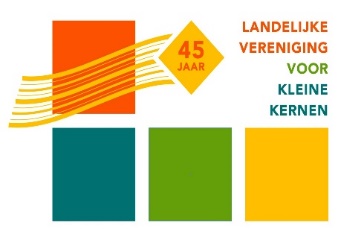 Criteria DorpsVernieuwingsPrijs 2021Oriëntatie en strategieën (wat)Anticiperen op gevolgen van Covid19 voor de dorpsgemeenschap. (Nieuwe activiteiten; andere communicatie etc.)Duurzaamheid (houdbaarheid in de toekomst, lange termijn resultaten).Duurzaamheid (milieu- en energievriendelijk; hergebruik; circulair denken)Integrale benadering (vanuit verschillende aspecten bekeken/aangepakt).Getuigend van visie en innovatie (vooruitkijkend en vernieuwend).Extra punten: Deelname in netwerken die de dorps-, gemeente-, regionale en eventueel zelfs de nationale grenzen overschrijden.Methoden (hoe)Eigen initiatief en overheidsparticipatie. Hebben de bewoners het proces in gang gezet; hoe is de samenwerking met representatieve democratie.Actieve en permanente communicatie tussen alle betrokken partijen (bewoners; politici, bestuurders).Samenwerking in verbanden op buurt-, gemeentelijk en regionaal niveau: Wat is de rol van de verschillende partijen geweest? Hoe verliep de samenwerking?De deelname bevorderen van mannen en vrouwen van alle leeftijdsgroepen, nationaliteiten en minderheden in het economische, sociale en culturele leven .Stadium van de dorpsvernieuwing. Deze moet concreet zijn, niet enkel planmakerij. Het dorp moet iets kunnen laten zien en de plannen moeten voor een (belangrijk) deel zijn uitgevoerd.De mate waarin het dorp als inspirerend voorbeeld kan dienen voor dorpsvernieuwing voor andere dorpen in Nederland en daarbuiten.Een versterking van de identiteit en het zelfbewustzijn van de dorpsbewoners.Duidelijke formulering van de doelstellingen.Dorpsontwikkeling met respect voor de geschiedenis van het dorp en economische, ecologische en maatschappelijke eisen van deze tijd.Het dorp is bereid bij winst van de Dorpsvernieuwingsprijsmet de gemeente waar zij deel van uitmaakt en de LVKK in overleg te treden over deelname aan de Europese Dorpsvernieuwingsprijs 2022; bij deelname aan de Europese Dorpsvernieuwingsprijs 2022 bij de uitreiking daarvan aanwezig te zijn en zich te presenteren; samen met de LVKK de uitreiking van de Dorpsvernieuwingsprijs 2023 te organiseren.Landelijke Vereniging voor Kleine Kernen, Dr. Nassaulaan 3 A , 9401 HJ Assen